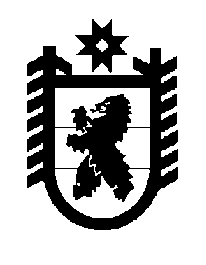 Российская Федерация Республика Карелия    ПРАВИТЕЛЬСТВО РЕСПУБЛИКИ КАРЕЛИЯПОСТАНОВЛЕНИЕот  5 мая 2017 года № 145-Пг. Петрозаводск О внесении изменений в постановление Правительства 
Республики Карелия от 23 июня 2016 года № 226-ППравительство Республики Карелия п о с т а н о в л я е т:Внести в Перечень информации о деятельности органов исполнительной власти Республики Карелия, размещаемой в информационно-телекоммуникационной сети «Интернет», утвержденный  постановлением Правительства Республики Карелия от 23 июня 2016 года 
№ 226-П «О Порядке размещения информации о деятельности Правительства Республики Карелия и органов исполнительной власти Республики Карелия в информационно-телекоммуникационной сети «Интернет» (Собрание законодательства Республики Карелия, 2016, № 6, 
ст. 1269; № 8, ст. 1743; Официальный интернет-портал правовой информации (www.pravo.gov.ru), 14 декабря 2016 года, № 1000201612140006), следующие изменения:1) пункт 5 изложить в следующей редакции:2) дополнить пунктами 5.1 – 5.2 следующего содержания:   3) дополнить пунктом 24 следующего содержания:Временно исполняющий обязанности
Главы Республики Карелия                                                    А.О. Парфенчиков«5.Сведения о руководителях органа исполнительной власти Республики Карелия, его структурных подразделений (фамилии, имена, отчества, а также, при согласии указанных лиц, иные сведения о них) в течение 7 дней со дня назначения»;«5.1.Сведения о руководителях, их заместителях и главных бухгалтерах государственных учреждений Республики Карелия, функции и полномочия     учредителя     которых осуществляются органами  исполни-тельной власти Республики Карелия:фамилии, имена, отчества, а также, при согласии указанных лиц, иные сведения о нихв течение 7 дней со дня назначениясведения о рассчитываемой за календарный год среднемесячной заработной платеежегодно, не позднее 
15 мая года, следующего за отчетным5.2.Сведения о руководителях, их заместителях и главных бухгалтерах государственных унитарных пред-приятий Республики Карелия, находящихся в введении органов исполнительной власти Республики Карелия: фамилии, имена, отчества, а также, при согласии указанных лиц, иные сведения о нихв течение 7 дней со дня назначениясведения о рассчитываемой за календарный год среднемесячной заработной платеежегодно, не позднее 
15 мая года, следующего за отчетным»;«24.Ежегодный план проверок осуще-ствления ведомственного контроля за соблюдением трудового законода-тельства и иных нормативных правовых актов, содержащих нормы трудового права, в государственных учреждениях Республики Карелия, функции и полномочия учредителя которых осуществляются органами исполнительной власти Республики Карелия  ежегодно, в течение 
7 рабочих дней после его утверждения».